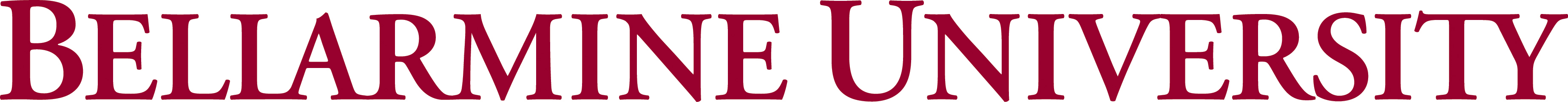 Radiation Therapy Program ApplicationPersonal Information __________________________________________________________Name________________________________________________________________________________________________Street Address					City		State		Zip________________________________________________________________________________________________Phone						emailAre you a Registered Radiographer or Board Eligible in Radiography?______		______________________________		_________________________________Yes		ARRT Registry Number		Future Exam Date (If board eligible)______NoLetter of Reference will come from:1. ________________________________________________________________________________2. ________________________________________________________________________________3. ________________________________________________________________________________Colleges/University Previously Attended1. ________________________________________________________________________________2. ________________________________________________________________________________3. ________________________________________________________________________________Coursework still in progress:1. ________________________________________________________________________________	Course						Date/Semester2. ________________________________________________________________________________	Course						Date/Semester3. ________________________________________________________________________________	Course						Date/Semester4. ________________________________________________________________________________	Course						Date/Semester5. ________________________________________________________________________________	Course						Date/SemesterWork History Please list jobs starting from most recent:Volunteerism/Community Service1. ________________________________________________________________________________2. ________________________________________________________________________________3. ________________________________________________________________________________4. ________________________________________________________________________________5. ________________________________________________________________________________Awards/Honors1. ________________________________________________________________________________2. ________________________________________________________________________________3. ________________________________________________________________________________4. ________________________________________________________________________________5. ________________________________________________________________________________Clinical Observations will be completed at:____________________________________________________________________________________________________________________________________________________________________________________________________________________________________________________________________________________________________________________________________________________________________________________________________In the space below (or on a separate piece of paper), please type a personal statement about your desire and qualifications to enter the radiation therapy program.DateJob Title and/or Description